Thanking letter for sponsorship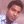 To 
Mr. Ramesh Kacholia
  Sir,
With due respect,I beg to state that I am Faruk Mondal, a student of 3rd prof MBBS of Calcutta National Medical College. I am getting your sponsorship through Mukti Foundation from the month of January of 2015.
I need this scholarship to continue my study. I am very much thankful to you for obtaining this sponsorship to me.
I therefore, pray and hope that you will kindly help me to continue this sponsorship to me.
   
                           Yours faithfully
                            Faruk MondalInboxxFeb 15 (11 days ago)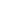 